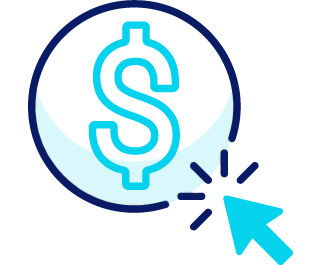 BRIEF - PROJEKT LOGOPoniższy brief pozwoli nam wstępnie poznać wymagania Państwa dotyczące stworzenia projektu logo. Wszelkie informacje zawarte w briefie wykorzystane zostaną jedynie w Fortis Media do opracowania 
i przygotowania oferty. Dokładne uzupełnienie briefu ułatwi nam drogę wyceny i realizacji projektu.The following brief will allow us to get to know your requirements for creating a logo project. All information contained in the brief will be used only in the Fortis Media company for processing and preparation of the offer. Accurate completion of the brief will facilitate the valuation and implementation of the project.INFORMACJE O FIRMIEINFORMATIONS ABOUT COMPANYPROJEKT LOGOLOGO DESIGNTHANK YOU!ETAPY PRACPamiętaj, że dokładnie przygotowany brief ułatwia proces projektowania i przyspiesza realizację.Dokładny opis pozwoli nam dobrze wycenić pracę i zmniejszy ilość poprawek, co pozytywnie wpłynie na ostateczną cenę usługi.1.Uzupełniony brief prześlij na adres:k.zmuda@fortismedia.pl2.W odpowiedzi otrzymasz wycenę oraz termin realizacji.3.Po akceptacji warunków, przystępujemy do podpisania umowy o dzieło i pracy.4.W trakcie prac Twoim opiekunem będzie:Katarzyna Żmuda
Dyrektor Kreatywnyk.zmuda@fortismedia.pl+48 533 541 824www.fortismedia.plNazwa Firmy
Company NameAdres www firmy (jeśli istnieje)Company website address (if any exist)Branża, w której firma prowadzi działalnośćThe industry in which the company operatesOferowane usługi/produktyServices / products offeredFirmy konkurencyjne (nazwy, strony www)Competitive companies (names, websites)Wizerunek, do którego firma dążyThe image the company aspires toKlienci firmyCompany clientsIdentyfikacja firmy (kolorystyka, logo - prosimy o dołączenie plików)Company identification (colors, logo - please attach files)Dodatkowe informacjeAdditional informationGłówna nazwa, która powinna zawierać się w logo.Claim / dopisek do nazwy w logo.Sygnet - sugerowana symbolika i kształt, jakie powinien zawierać znak graficzny.Preferowana kolorystyka logo.Jakie cechy powinien posiadać znak? (np. agresywny, łagodny, delikatny, lekki, masywny, itp.)Proszę o podanie kilku znaków innych firm (nie koniecznie z tej samej branży), których styl, kolorystyka, zestawienie itp. szczególnie przypadły Państwu do gustu? Mile widziany także krótki komentarz do każdego z nich. Pomoże to znacznie w analizie Państwa gustu i upodobań.Dodatkowe uwagi, sugestie, pomysły, szkice, zdjęcia, są bardzo mile widziane.